Спектакль “Любите жизнь” На экране  видео дискотеки, где танцует молодежь под воздействием ПАВ. На фоне этого видео на сцене появляются Экстази( яркая , цветная таблеточка) и Псих( Психологическая зависимость с яркой  нелепой одежде, страшным нелепым  гримом и прической) и танцуют. Входит  Юноша с книгой. Пытается читать. Экстази в порыве  танца толкает его.Юноша. Ты кто?Экстази. Ты не знаешь, кто я? Эй, юноша, да ты совсем отстал от жизни! А я вспомнила, где тебя видела. Это же ты стоял в углу на субботней “тусовке”, как псих-одиночка! У тебя что, друзей нет? Юноша. Друзья? Я давно не верю в дружбу! Как только у меня появились проблемы, потребовалась помощь, всех друзей словно ветром сдуло.Экстази. Тогда я буду твоим другом!Юноша. Другом? И что же, как друг, ты мне предложишь?Экстази. О! Да у меня море предложений! Если мы будем друзьями, ты забудешь о своих проблемах и получишь максимум удовольствия за минимум времени. Самое главное, что для этого не потребуется больших усилий с твоей стороны.Экстази протягивает Юноше таблетку. Юноша (в ужасе). Наркотик?Экстази. Ну... нет, то есть да... Ну... как тебе сказать? Это просто таблеточка. Это не укол! Успокойся, наркоманом ты не станешь! В конце концов, ты сможешь прекратить приём в любой момент.Юноша. Ну, если только один раз попробовать... Интересно, всё-таки.Юноша протягивает руку к таблетке. Появляется Жизнь.Жизнь. Ты что, проблем испугался? Поверь, ты сможешь справиться с ними самостоятельно! Экстази очень вреден. Ты даже не представляешь себе, на что он способен. Знай, что у тебя очень скоро появятся психологические трудности: возбуждённое состояние, депрессия, признаки паранойи во время и спустя какое-то время после его употребления, нарушение сна. Вот что тебя ждет!Юноша. Кто ты такая?Экстази. Не слушай ее. Она бредит! Помни, главное - “кайф”! И вообще (толкает Жизнь), убирайся отсюда!Психологическая зависимость выталкивает Жизнь из зала.Юноша (указывая на таблетки). Это действительно лекарство от всех проблем? (Экстази кивает головой.)Ну, коль наркоманом я не стану...Юноша берет таблетку и глотает ее. Экстази. Эй, Псих, начинай свое дело!Психологическая зависимость подходит к Юноше и начинает обматывать его нитями.Юноша (взволнованно). Кто ты? Что ты со мной делаешь?Экстази. Это еще один друг. Зовут его Психологическая зависимость, или проще - Псих!   Юноша. Мне не по пути с Психологической зависимостью! Психологическая зависимость - друг наркоманов. Я не наркоман  и никогда им не стану!Экстази. Не верь, что станешь наркоманом! Просто становись им!Юноша. Ну вот, удовольствие ушло. А как хочется вновь почувствовать спокойствие и любовь! А может еще одну таблеточку принять?Экстази. Конечно-конечно! (Протягивает таблетку.) Я же говорила, что тебе понравится.Жизнь (обращается к Юноше). Не делай этого! Экстази разрушает нейроны мозга, вырабатывающие серотонин, регулирующий агрессию, настроение, сон и чувствительность к боли. У тебя разрушится печень, нарушатся двигательные функции, ты утратишь способность к координации движений. Тебя ожидает паралич! Остановись!Экстази. Опять ты здесь? Сколько можно? Пошла вон!Психологическая зависимость выталкивает  Жизнь из зала.Юноша (умоляюще). Дай-ка мне еще парочку таблеток: ту, что принял, не подействовала!Экстази. Пожалуйста-пожалуйста!Протягивает таблетки Юноше. Движением руки подзывает  Психологическую зависимость. Психологическая зависимость обматывает Юношу веревкой.Юноша (в ужасе). Неужели я болен! Экстази. Ты просто-напросто наркоман.Юноша. Какой я наркоман? Я могу в любой момент бросить это развлечение! Прочь отсюда! Забирай свои таблетки и своего друга! Я ухожу!!!Психологическая зависимость удерживает его.Юноша. Да отпусти меня!Появляется Жизнь.Юноша. Опять ты? Что тебе нужно?Жизнь. Да, это вновь я, твоя Жизнь. Мне ничего от тебя не нужно. Это я, Жизнь, тебе нужна. Гаснет свет. Показ запрещенной рекламы.Выходят ведущие:Он: Сегодня человечество переживает настоящий кризис: распространение среди подростков курения, пьянства, токсикомании и наркомании. Она:  Минздрав России свидетельствует, что наша нация постоянно вымирает: растет детская смертность и число детей, имеющих психические и неврологические отклонения, увеличивается преступность.Он: Многие считают, что  курение – это не болезнь и ничего страшного для курильщика и окружающих людей нет.Она: С удивлением смотрю на людей, которые дня не могут  прожить без  сигареты. Как же легко  попасть в рабство к этой злой привычке.Ведущие уходят. На сцене  с разных кулис  выходят девочка и мальчик.М: Привет!Д: Привет!М: Гуляешь? А почему одна, без родителей?Д: Им всегда некогда, не до меня.М: Давай погуляем вместе?Д: Давай! Посмотри, как  вокруг  чудесно! Щебечут птицы, солнце  светит ласково и ярко. Жизнь прекрасна и удивительна. Хочется петь, танцевать (кружиться), радоваться, что ты живешь  в этом мире! Кажется,  я нахожусь в сказке.М: Да, какая же это сказка!? Вон, валяются  окурки от сигарет, бутылки, шприцы…Д: (испуганно): Я никогда не обращала внимания на это, действительно, неужели все так плохо? Я хочу уйти отсюда….М: А ты закрой глаза и представь, что мы в сказке. Тогда мир покажется тебе не таким плохим.Д: ХорошоМузыкальный фон. На сцене появляется Король, держась за голову, за ним выходит Принцесса  и закуривает сигарету, но у нее не получается.Мальчик (девочке) Смотри, король! Кажется мы в сказке.К: Горе-т, какое, горе…Д: Что случилось?М: Что произошло? Король машет рукой и идет к Принцессе, звучит фонограмма мелодии  песни бременских музыкантов.К (поет): Ах ты, бедная моя и унылая, Сколько можно дым глотать, моя милая?Вон уж зубки пожелтели давно.П.: Мне, папаша, все равно!К: Ах, принцессочка моя, моя дурочка,Посмотри, как искривилась фигурочка.Ты слабеешь день за днем уж давно…П.: Мне папаша, все равно!Музыкальный фон. Выходит сигарета, подходит к  Принцессе.С (поет): Сигарета-это круто, моя милочка.И не слушай никого, ты смазливочка.Ведь с тобою мы дружны уж давно.Не должно быть все равно.К (хочет увести принцессу, а она  упирается)Ах ты, бедная моя, горемычная.Скоро будут здесь врачи заграничныеВыбирай любого, всех оплачу.П. (закашливаясь): Ничего я не хо….С: Знаю я, что у меня ты послушная.Закури-ка сигаретку, малодушная.И тебя я  в никотин превращу.П.: Ничего я не (кашляет)Выбегают врачи с носилками и забирают Принцессу. Король бежит за ними и отбивается от сигареты.Музыкальный фон, дети выходят на середину сцены.М: Неужели  мир перевернулся? Даже в моей любимой сказке о бременских музыкантах встала проблема табакокурения.Д: Нужно все изменить, вернуть любимые сказки. Но самим нам не справиться.М: Взрослые, мы обращаемся к вам! Спасите мир и наше детство! Мы, подрастающее поколение, хотим жить в здоровом обществе.Д: Помогите  же нам не попасть под плохое влияние! (уходят)Выходят ведущие (музыкальный фон колокол)Он: Остановитесь, люди, и послушайте! Есть еще  один опасный враг для здоровья человека- это алкоголь!Она: Его действие пагубно сказывается на важнейших  внутренних органах, отрицательно влияет на психику.Он: Всем известна старинная притча о, дьяволе, побуждающем  инока (православного монаха) совершить на выбор одно из трех преступлений: убийство, прелюбодеяние, опьянение. Инок выбрал наименее страшное, как ему казалось, опьянение, которое могло причинить ущерб лишь ему самому. Но от алкоголя сознание инока помутилось, он сначала соблазнил жену ближнего, а затем убил мужа ставшего на защиту поруганной чести!Она: Остановитесь, люди, и послушайте! Цена, которую платит человечество за злоупотребление алкоголем, очень высока!Он: По результатам исследований две трети преступлений, в том числе убийств и изнасилований  совершаются  в состоянии алкогольного опьянения. Она: Алкоголь исключает мир и согласие  в семьях, мешает воспитанию и учебе детей, причиняя им тяжелые душевные муки…Он: Больше всего жизней  алкоголь уносит среди  подростков и молодежи. Согласно данным Всемирной  организации здравоохранения алкоголь- главная причина смерти юношей и девушек от 15-29 лет… Гасится свет. Фильм о детском алкоголизме.Выходят ведущие (тиканье часов)Он: Время быстротечно, нельзя терять ни минуты…Она: Что же можно сделать, чтобы не допустить вымирания человечества от вредных привычек, болезней и пороков?ОН:  Антон  Павлович Чехов сказал: “ Равнодушие – это паралич  души, преждевременная смерть”. Она: Мы хотим, чтобы среди нас не было равнодушных ни по отношению к себе, ни по отношению к окружающим!Он: У нас есть формула  здоровья!Она: Жизнь! Воля! Сила духа!Он: Интересные увлечения! Музыка! Танцы!Она: Коллекционирование! Спорт! Туризм! КВН…Он:  Мы приглашаем на сцену  команду КВН Дома детского творчества п. Пурпе…Показ видеоролика команды КВН.На сцену под музыку выходит команда КВН.Здравствуйте, здравствуйте!Сегодня мы много говорили о разных вредных и очень опасных привычках и их последствиях.И что же делать?Ну, это каждый решает для себя сам, мы вот играем в КВН!Отбивка.Так что же такое КВН?КВН – это проблема миллионов! КВН – это  самая главная проблема нашего поселка!КВН можно найти где угодно!Все, кто хоть раз пробовал КВН знают, что КВН затягивает!Первый раз КВН пробуешь не сам, тебе его предлагают КВНщики!Каждый раз, когда пробуешь КВН, думаешь, что в последний раз, но утром просыпаешься и понимаешь, что хочешь еще…Многие родители даже не подозревают, что их дети КВНщики!КВНщика можно определить по красным глазам и неоправданной улыбке!Существуют целые семьи, где родители с малых лет приучают своих детей к КВНу.Лучше один раз увидеть КВН, чем тысячу раз услышать о нем.Самый большой кайф в жизни я получил (а) от КВНа.Отбивка.Новости.А сейчас блок новостей.Коротко о разном. Отбивка.В целях борьбы с алкоголизмом правительство Нидерландов закупило 40 тонн марихуаныОтбивка.Эфиопские пловцы приезжают на Олимпиаду попить воды или поесть снега.Отбивка.Подведены итоги конкурса лучший учитель года:И лучшим учителем признан… отцовский ремень с пряжкой!Отбивка.В связи с амнистией… в детском садике “Березка” освободилось 4 угла.Отбивка.Много хорошего взяли у своего учителя юные ученики:Музыкальный центр, телевизор, видеомагнитофон, сотовый телефон.Отбивка.Наконец-то ученым удалось выяснить причину появления загадочных кругов на пшеничных полях.Оказывается, это место, где ежики водят хороводы.Отбивка.У нас в школе недавно сочинение было по литературе “Чтобы я сделал, если бы стал министром образования?”. Ну, в середине у всех ерунда разная там, зарплату учителям, там пусть всегда солнце …  А концовка у всех одинаковая! Следите! Цитирую! “И шиш  бы вы меня потом нашли!”Ну,  иногда в дневниках учеников тоже можно прочитать…“Двусмысленно смотрит на доску”“Кувыркался без мата”“Написал на парте нецензурное слово в честь одноклассницы”“разговаривал на русском языке”“Просто кошмар”“Выл на уроке”“Родители! Иван весь урок злостно ухмылялся”“Весь урок не вылезал из портфеля”“На музыке опять пел много лишнего”“Бегал на уроке физкультуры”“Не хочет любить Пушкина”“Дышал курением”“Не по-человечески сидел на стуле”“Товарищи родители! Ваш сын гадит каждый день!”“Переспрашивает всякую ерунду!”“Огрызался вместе с учителем!”“Пугал малышей жевательной резинкой, изрисовал сердце и печень непристойностями!”Отбивка.Ну, это они не со зла - о нас заботятся.Согласен (а)! в жизни все бывает, например, так… Отбивка.Сценки.Да ты не пацан, слово не держишь!Я  не держу???Да ты!А кто никогда, ни перед кем, не падал на колени?Колобок!Отбивка.Аптека.Аптекарь: Вам что, молодые люди?Аспирина две упаковки, пожалуйста!             Аптекарь: Все?Активированного угля, пожалуйста, тоже две!      Аптекарь  (сочувственно):  Господи, что у вас?Вместе: Разряд по шашкам.Отбивка.Алло, это радио?ДаПередача “По заявкам”?ДаЭто ученики 9 “ В”  класса , поставьте, пожалуйста, для нашей учительницы звук бормашины!Отбивка.Дочь приходит домой с урока домоводства.Мать.: А вам разрешают, есть то, что вы приготовили?Дочь (сквозь слезы): Нас заставляют! Отбивка.-А в завершение анонс вечного  блокбастера:-Он был старше ее на 10 лет-Но она села ему на шею и свесила ноги…-Смотрите 30 мая во всех школах – “Последний звонок”.Финальная песня (исполняют все участники акции)На фоне песни ведущие:Он: Сегодня у каждого из вас на груди алая лента – это  символ борьбы со СПИДом.Она: Мы обращаемся к молодым сердцам и умамОн:  Не умирайте от невежества.Она: Жизнь – это борьба!Он: Выдержи ее!Она: Жизнь - это счастье!Он: Сотвори его!Она: Жизнь -  прекрасна!Он: Не губи ее!Она: Жизнь – это жизнь!Он: Борись за нее!Она: И так назовем лучшую альтернативу зависимости  от психоактивных веществ!Все участники: ТВОРЧЕСТВО!Она: До свидания!Он: До новых встреч!МОУ  ДОД “Дом детского творчества” п. Пурпе                                                                                             УТВЕРЖДАЮ                                                                                             Директор МОУ ДОД                                                                                              “Дом детского творчества” п.Пурпе                                	                                                          М.М.Костенко_________________                                                                                              “____” “__________” 2010г.СЦЕНАРИЙ  АКЦИИ“ Творчество – альтернатива зависимости!”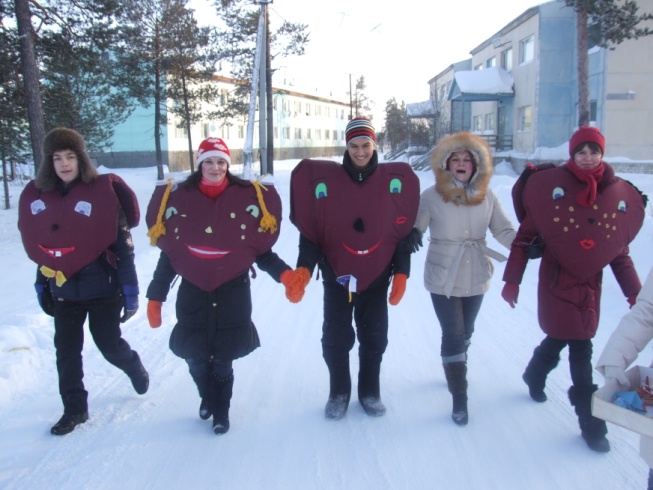                                                                                          Место проведения : МОУ ДОД                                                                                       “ Дом детского творчества” п.Пурпе;                                                                                         Дата проведения: 04 декабря                                                                                         Время проведения: 16.00 часов                                                                                         Участники: представители 8- 11кл.                                                                                                  школ поселка, обучающиеся                                                                                                           объединений : “КВН”; “Волонтеры”                                                                                        “Подростковый клуб “Надежда”;                                                                                          Модельная студия “АрхИдея”.                                                                                          Ответственный  за проведение:                                                                                          Зам. директора  по ВР                                                                                           Е.А. Паршикова.п. Пурпе2010г.